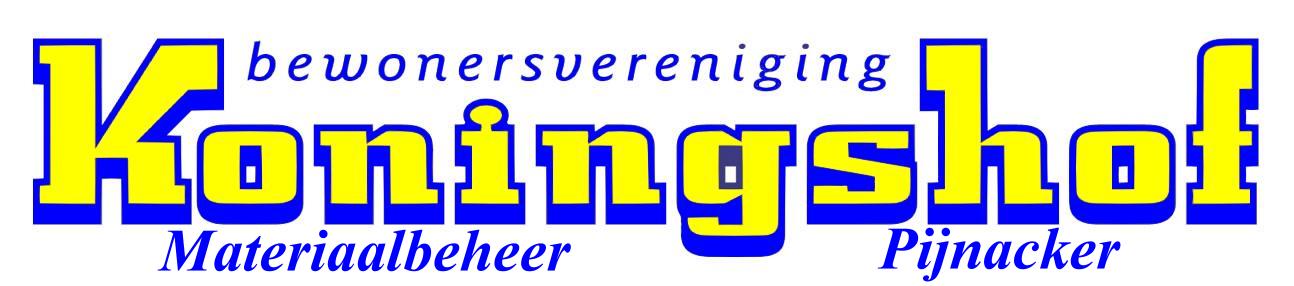 UITLEEN  Naam:……………………………………………………Adres:……………………………………………….  Tel:..................................................Afhalen op: …………………………………………………                                                                               H.A.D. 2013ARTIKELBORGARTIKELBORG2 Plafondstempels€ 10,00Ladder € 25,00Abraham/Sara pop€ 25,00Lange boren€ 10,00Behangafstomer € 50,00Lijmklemmen Groot€ 10,00Behangplaktafel 2mtr€ 15,00Lijmklemmen Klein€ 5,00Behangplaktafel 3mtr€ 15,00Muur af houder€ 26,00Betonboorhamer€ 35,00Ooievaar€ 20,00Betonboormachine € 35,00Pijpenbuiger€ 10,00Betonmixer€ 5,00Platte wagen€ 25,00Bomensnoeischaar klein€ 10,00Rioolveer€ 15,00Bomensnoeischaar Lang€ 15,00Rioolveer klein€ 10,00Boomzaag€ 10,00Rolsteiger 1 geel    WH 6.8€ 100,00Grondboor      70€ 15,00Rolsteiger 2 Blauw WH 5.8€ 100,00Grondboor    90€ 15,00Slegge€ 15,00Hij blok v tuinpalen€ 15,00Steekwagen€ 15,00Hogedrukzeep€ 10,00Tapijtreiniger€ 35,00Hogedrukreiniger€ 35,00Tegelhamer€ 15,00Hogedrukslang+ Hogedruk€ 50,00Tegelsnijder 2,50 slijt PMM€ 35,00Kamersteiger€ 25,00Tegelvuist€ 10,00Koffieketel€ 25,00Verfstripper€ 10,00Kruiwagen € 15,00Verhuiskar€ 10,00Gootsteenontstopper€ 10,00Waterstofzuiger€ 25,00